Táborový řád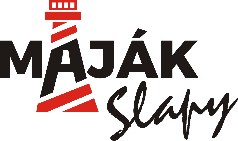 Milý táborníku (rozuměj účastníku tábora), rádi bychom si s Tebou užili hvězdnou taškařici se vším všudy! Je důležité, abychom na sebe všichni navzájem dávali pozor, dodržovali stanovaná pravidla, byli tolerantní a ohleduplní. Abys měl/a představu, co se po Tobě bude chtít, přečti si prosím se svými rodiči „Táborový řád“. Táborový řád platí pro každého táborníka, který je účastníkem tábora, po celou dobu jeho trvání - to jest od rozloučení s rodiči až do příštího shledání s nimi.Táborníci jsou povinni uposlechnout pokynu vedoucích.Táborník dbá na slušné vystupování a chování po celou dobu konání tábora. Táborníci navzájem spolupracují, chovají se jako jedna parta.  Pokud má táborník jakékoli starosti, svěří se co nejdříve vedoucímu!Pohyb táborníkůTáborníci nesmí opouštět prostor tábořiště.Táborníci nesmí vstupovat do prostor kuchyně a skladu.Při koupání nesmí táborníci NIKDY vstupovat do vody bez dozoru vedoucího.Činnosti, programBěhem táborového programu se táborníci řídí pokyny vedoucích.Táborníci respektují denní program (čas budíčku, stravování, poledního klidu a večerky)Táborníci se chovají ohleduplně k přírodě a svou činností ji nijak neohrožují a neničí.Táborníci dbají na každodenní osobní hygienu a čistotu svého oblečení.Táborníci udržují čistotu a pořádek ve své chatce, ve svých věcech i všude jinde v tábořišti.Věci, majetekPeníze a jiné cennosti si táborníci uloží do úschovy ke svému oddílovému vedoucímu. Pokud tak neučiní, ručí si táborník sám za jejich případnou ztrátu.Táborník chrání svůj osobní majetek a v případě ztráty věci ji ohlásí svému vedoucímu. V případě nálezu věci jiného táborníka ji vrátí majiteli nebo odevzdá do ZTRÁT A NÁLEZŮ případně vedoucímu.Mobily, notebooky či jiná audio i video elektronická zařízení nemají na táboře co dělat. Jejich používání je na táboře zakázáno. Takové zařízení, bude táborníkovi zabaveno, uschováno a navráceno bude rodičům po skončení tábora. Táborníci chrání táborový majetek před poškozením a ztrátou. Případnou ztrátu nebo poškození ihned hlásí. Poškodí-li někdo majetek tábora nebo cizího táborníka, je povinen škodu nahradit (resp. zákonný zástupce táborníka).Úmyslně nebo z nedbalosti poškozený majetek musí táborníci nebo jejich zákonní zástupci – rodič nahradit.DalšíBez vědomí a souhlasu hlavního vedoucího tábora nemá žádná návštěva (ani zákonní zástupci – rodiče) do tábora přístup.Necítí-li se táborník dobře nebo zraní-li se, oznámí tuto skutečnost ihned nejbližšímu dospělákovi, a to i v případě, že se mu to nezdá závažné.Sprchování v umývárnách je povoleno pouze se souhlasem oddílového vedoucího a v časech tomu vyhrazených.Přisáté klíště táborníci nikdy neodstraňují sami!Užívání drog, pití alkoholu, a kouření se považuje za hrubé porušením táborového řádu a může vést až k vyloučení z tábora.Za nedodržování a úmyslné či nevědomé porušování tohoto řádu může být táborník potrestán napomenutím nebo podmínečným vyloučením z tábora. Může být také z tábora vyloučen a na náklady rodiče poslán domů bez nároku na finanční náhradu za zbytek pobytu.Denní program07.45-08.30 	budíček, rozcvička, ranní hygiena08.30-09.00 	snídaně 09.00-12.00 	dopolední program včetně svačiny12.00-12.30 	oběd12.30-14.00 	polední klid14.00-18.00 	odpolední program včetně svačiny18.00-18.30 	večeře18.30-20.00 	večerní program20.00-21.00 	pokračování večerního programu (příp. osobní volno)21.00-21.30 	příprava na večerku21.30 		večerka